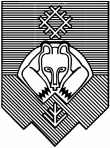 УО АМО ГО «Сыктывкар»Муниципальное общеобразовательное учреждение«Начальная общеобразовательная школа № 6»(МОУ «НОШ № 6») «6 №-а ичöт школа»муниципальнöй велöдан учреждение(«6 №-а ИШ» МВУ)Программа внеурочной деятельностидля учащихся 1-4 классов общеобразовательных учреждений«Семьеведение»Направление деятельности:социальное                                                                         Срок реализации – 4 годаСыктывкар2022г.Пояснительная запискаПрограмма метапредметного курса внеурочной деятельности «Семьеведение» на уровне начального общего образования (далее – программа) составлена на основе положений и требований к результатам освоения основной образовательной программы, представленных в Федеральном государственном образовательном стандарте начального общего образования, а также Концепции государственной семейной политики в Российской Федерации на период до 2025 года, утвержденной распоряжением Правительства Российской Федерации от 25 августа 2014 года №1618-р. Концепция взаимосвязана с Концепцией демографической политики Российской Федерации на период до 2025 года, утвержденной Указом Президента Российской Федерации от 9 октября 2007 г. №1351 «Об утверждении Концепции демографической политики Российской Федерации на период до 2025 года», Указом Президента Российской Федерации от 29 мая 2017 г. № 240 «Об объявлении в Российской Федерации Десятилетия детства», Концепцией долгосрочного социально-экономического развития Российской Федерации на период до 2020 года, утвержденной распоряжением Правительства Российской Федерации от 17 ноября 2008 г. N 1662-р. Воспитание подрастающего поколения на основе признания определяющей роли семьи является одной из задач Стратегии развития воспитания в Российской Федерации на период до 2025 года (Распоряжение Правительства Российской Федерации от 29 мая 2015 г. N 996-р). Согласно своему назначению программа дает представление о целях, общей стратегии обучения, воспитания и развития обучающихся средствами метапредметного курса внеурочной деятельности «Семьеведение»; устанавливает метапредметное содержание, предусматривает распределение его по классам и структурирование его по разделам и темам курса. Общая характеристика метапредметного курса внеурочной деятельности «Семьеведение»Семья является важнейшим институтом социализации и фактором развития личности ребёнка. Именно в ней он рождается, получает задатки физического и духовного развития, первые знания об окружающем мире, опыт социального взаимодействия, усваивает систему человеческих ценностей и межличностных отношений. Семья является непреходящей ценностью для развития каждого человека, играет важную роль в жизни государства, в воспитании новых поколений, обеспечении общественной стабильности и прогресса. Важнейшая социальная функция семьи – воспитание и развитие детей, социализация подрастающего поколения. Воспитательный потенциал семьи включает в себя не только ее возможности в сфере духовно- практической деятельности родителей, направленной на формирование у детей определенных качеств, но и те, которые закладывает семейная микросреда, образ жизни семьи в целом. Поэтому воспитание ценностного отношения к семье у школьников сегодня является одной из приоритетных психолого-педагогических проблем, от решения которой зависит не только благополучие их будущих семей, но и общества в целом. В то же время возрастает роль и ответственность родителей за воспитание своих детей как активных граждан России, способных к свершению позитивных преобразований в обществе. Целевым приоритетом в воспитании обучающихся младшего школьного возраста является создание благоприятных условий для усвоения обучающимися социально значимых знаний основных норм и традиций того общества, в котором они живут, в том числе – быть любящим, послушным и отзывчивым сыном (дочерью), братом (сестрой), внуком (внучкой); уважать старших и заботиться о младших членах семьи; выполнять посильную для обучающегося домашнюю работу, помогая старшим; быть вежливым и опрятным, скромным и приветливым; соблюдать правила личной гигиены, режим дня, вести здоровый образ жизни.                                                           Внеурочная деятельность направлена на достижение планируемых результатов освоения программы начального/основного/среднего общего образования с учётом выбора участниками образовательных отношений учебных курсов внеурочной деятельности из перечня, предлагаемого образовательной организацией.Цели изучения метапредметного курса внеурочной деятельности «Семьеведение» Целью изучения метапредметного курса внеурочной деятельности «Семьеведение» является формирование у обучающихся необходимой для их развития системы духовно-нравственных представлений об институте брака и семьи в современном обществе, ценности созидательных отношений, ценности семьи, ценности мужественности и женственности; готовности осмысленно решать повседневные жизненные ситуации. Задачи: • создание условий для формирования нравственной устойчивости и навыков созидательного общения; • создание условий для здорового понимания ценности мужественности и женственности; • вовлечение младших школьников в поисковую деятельность, направленную на познание семейных традиций, развивая творческие способности, самостоятельность, инициативу; • содействие сплочению семьи, укреплению связей между поколениями посредством организации поисковой деятельности; • формирование родственных чувств и уважительного отношения к родителям, братьям и сестрам, старшим и младшим членам семьи, к близким людям;                                                                                                                                                приобщение юного поколения россиян к богатствам традиционной отечественной культуры, как истоку, с которого начинается восхождение к высоким образцам российской классической и мировой культуры; • содействие объединению детей, их родителей, бабушек и дедушек на основе общего интереса к генеалогии; • формирование умений и навыков детей в изучении своей родословной, способах её изображения и описания, в отборе и сохранении в семейном архиве наиболее ценных для последующих поколений материалов; • развитие семейных увлечений и интересов, способствующих укреплению духовных ценностей семьи, повышению её интеллектуального и культурного уровня; • формирование коммуникативных умений, умений записывать воспоминания родственников, правильно задавать вопросы, беседовать; • формирование умения работать со словарями, с печатными документами, письмами, фотографиями, семейными реликвиями. Место метапредметного курса внеурочной деятельности «Семьеведение» в учебном плане Программа метапредметного курса внеурочной деятельности «Семьеведение» рассчитана на 4 года, с общим объёмом 67 часов (1 класс – 16 часов/ год, 2-4 класс – 17 часов/ год по 1 часу в 2 недели). Темы планирования повторяются в каждом классе, но содержание программы расширяется и усложняется по годам обучения с учетом индивидуальных и типологических особенностей психофизического развития и индивидуальных возможностей обучающихся.  К ведению метапредметного курса внеурочной деятельности «Семьеведение» привлекаются на уровне начального общего образования: учителя начальных классов, учителя музыки, изо, физической культуры, психологи, социальные педагоги, медицинские работники. К реализации курса целесообразно привлечь партнеров: организации дополнительного образования, организации культуры, спорта, организации социальной сферы, представителей русской православной церкви, РДШ, Юнармия, Росгвардия, военкомат, медицинские учреждения и т.д.  Структура и последовательность изучения метапредметного курса внеурочной деятельности «Семьеведение» 1 класс Семья и её функции. (4 ч) Семья. Моя семья в прошлом и настоящем. Имена и фамилии членов семьи, их профессии. Домашний адрес. Семья и школа. (3 ч) Искусство общения. Школа – второй дом. Готовим подарок к празднику. Семья и ценности. (3 ч) Я и мое имя. Бабушки и дедушки. Семейные заботы. Семья и здоровье. (3 ч) Страна эмоций. Спорт в нашей семье. Как отдыхает моя семья. Финансовая грамотность семьи. (3 ч) Что такое деньги и откуда они взялись. Деньги и страны. Современные деньги России. Где и как хранятся деньги. Финансовая грамотность в детской художественной литературе. 2 класс Семья и её функции. (3 ч) Родственное пространство семьи. Взаимоотношения и взаимопомощь в семье. Совместный труд и отдых. Почему нужно помогать родителям? Самые трудные дела. Самые важные дела. Семья и школа. (3 ч) Школьные традиции и праздники. Адрес школы. Классный, школьный коллектив. Режим труда и отдыха. Семья и ценности. (4 ч) Природа – среда обитания человека. Природа и предметы, созданные человеком. Бережное отношение к предметам, вещам, уход за ними. Взаимосвязи между человеком и природой. Правила нравственного и безопасного поведения в природе. Семья и здоровье. (4 ч) Понимание необходимости соблюдения режима дня, правил здорового питания и личной гигиены. Правила безопасности в быту: пользование бытовыми электроприборами, газовыми плитами. Финансовая грамотность семьи. (3 ч) Потребности. Что такое «потребность». Какие бывают потребности. Источники удовлетворения потребностей. Виды штрафов. Кто и когда платит штрафы. Кто взимает штрафы. 3 класс Семья и её функции. (3 ч) Семейный досуг. Семейные будни. Наш дом – наша квартира. Дом и уют. Кто следит за порядком в доме и создает уют? Семья и школа. (3 ч) Друзья, взаимоотношения между ними; ценность дружбы, согласия, взаимной помощи. Совместная деятельность с одноклассниками – учёба, игры, отдых. Семья и ценности. (4 ч) Семейные праздники. Праздник папы, дедушки и брата. Праздник бабушки, мамы и сестры. Занятие семьи в свободное время Семья и здоровье. (4 ч) Дорога от дома до школы. Правила безопасного поведения пешехода (дорожные знаки, дорожная разметка, дорожные сигналы). Финансовая грамотность семьи. (3 ч) Откуда в семье берутся деньги. Что такое бюджет семьи. Что такое «доходы» и «расходы». Важно ли быть богатым. Посчитаем семейный бюджет. 4 класс Семья и её функции. (3 ч) Домашнее хозяйство. Распределение ролей в семье. Домашние обязанности в семье. Уход за домашними животными. Семья и школа. (1 ч) Рабочее место школьника: удобное размещение учебных материалов и учебного оборудования; поза; освещение рабочего места. Правила безопасной работы на учебном месте. Семья и ценности. (4 ч) Генеалогическое древо семьи. Герб и флаг моей семьи. Девиз семьи. Памятные даты моей семьи. Ветераны ВОВ в семье. История происхождения фамилии и имени в семье. Семья и здоровье. (5 ч) Безопасность в сети Интернет (электронный дневник и электронные ресурсы школы) в условиях контролируемого доступа в Интернет. Финансовая грамотность семьи. (4 ч) Когда и где возникла торговля. Зачем современному человеку нужна торговля. Как и где производятся товары. Какие бывают товары. Почему одни товары стоят дороже, а другие дешевле. Реклама и качество товара. Качественные и некачественные товары. Что можно, а что нельзя рекламировать. Штрих-коды на товарах и их значение. Планируемые результаты освоения метапредметного курса внеурочной деятельности «Семьеведение» В младшем школьном возрасте многие психические и личностные новообразования находятся в стадии становления и не отражают завершённый этап их развития. Это происходит индивидуально в соответствии с возможностями ребёнка, темпом его обучаемости, особенностями социальной среды, в которой он живёт, поэтому выделять планируемые результаты освоения программы метапредметного курса внеурочной деятельности «Семьеведение» в области личностных и метапредметных достижений по годам обучения нецелесообразно. Исходя из этого, планируемые результаты начинаются с характеристики обобщённых достижений в становлении личностных и метапредметных способов действий и качеств субъекта учебной деятельности, которые могут быть сформированы у младших школьников к концу обучения. Личностные результаты Личностные результаты изучения метапредметного курса внеурочной деятельности «Семьеведение» характеризуют готовность обучающихся руководствоваться традиционными российскими социокультурными и духовнонравственными ценностями, принятыми в обществе правилами и нормами поведения и должны отражать приобретение первоначального опыта деятельности обучающихся, в части: Гражданско-патриотического воспитания: - первоначальные представления о человеке как члене общества, осознание прав и ответственности человека как члена общества. Духовно-нравственного воспитания: - проявление культуры общения, уважительного отношения к людям, их взглядам, признанию их индивидуальности; - принятие существующих в обществе нравственно-этических норм поведения и правил межличностных отношений, которые строятся на проявлении гуманизма, сопереживания, уважения и доброжелательности;  - применение правил совместной деятельности, проявление способности договариваться, неприятие любых форм поведения, направленных на причинение физического и морального вреда другим людям. Физического воспитания, формирования культуры здоровья и эмоционального благополучия: - соблюдение правил организации здорового и безопасного (для себя и других людей) образа жизни; выполнение правил безопасного поведения в окружающей среде (в том числе информационной); - приобретение опыта эмоционального отношения к среде обитания, бережное отношение к физическому и психическому здоровью. Трудового воспитания: - осознание ценности трудовой деятельности в жизни человека и общества, ответственное потребление и бережное отношение к результатам труда, навыки участия в различных видах трудовой деятельности, интерес к различным профессиям. Экологического воспитания: - осознание роли человека в природе и обществе, принятие экологических норм поведения, бережного отношения к природе, неприятие действий, приносящих ей вред. Метапредметные результаты Познавательные универсальные учебные действия: Базовые логические действия: - понимать целостность окружающего мира (взаимосвязь природной и социальной среды обитания), проявлять способность ориентироваться в изменяющейся действительности; - на основе наблюдений доступных объектов окружающего мира устанавливать связи и зависимости между объектами (часть – целое; причина – следствие; изменения во времени и в пространстве);  - определять существенный признак для классификации, классифицировать предложенные объекты; - находить закономерности и противоречия в рассматриваемых фактах, данных и наблюдениях на основе предложенного алгоритма; - выявлять недостаток информации для решения учебной (практической) задачи на основе предложенного алгоритма.  Базовые исследовательские действия: - проводить (по предложенному и самостоятельно составленному плану или выдвинутому предположению) наблюдения, несложные опыты; проявлять интерес к экспериментам, проводимым под руководством учителя; - определять разницу между реальным и желательным состоянием объекта (ситуации) на основе предложенных вопросов; - формулировать с помощью учителя цель предстоящей работы, прогнозировать возможное развитие процессов, событий и последствия в аналогичных или сходных ситуациях; - моделировать ситуации на основе изученного материала о связях в природе (живая и неживая природа, цепи питания; природные зоны), а также в социуме (лента времени; поведение и его последствия; коллективный труд и его результаты и др.); - проводить по предложенному плану опыт, несложное исследование по установлению особенностей объекта изучения и связей между объектами (часть – целое, причина – следствие); -формулировать выводы и подкреплять их доказательствами на основе результатов проведённого наблюдения (опыта, измерения, исследования). 3) Работа с информацией: - использовать различные источники для поиска информации, выбирать источник получения информации с учётом учебной задачи; - согласно заданному алгоритму находить в предложенном источнике информацию, представленную в явном виде;  - распознавать достоверную и недостоверную информацию самостоятельно или на основе предложенного учителем способа её проверки; - находить и использовать для решения учебных задач текстовую, графическую, аудиовизуальную информацию; - читать и интерпретировать графически представленную информацию (схему, таблицу, иллюстрацию); - соблюдать правила информационной безопасности в условиях контролируемого доступа в Интернет (с помощью учителя); - анализировать и создавать текстовую, видео-, графическую, звуковую информацию в соответствии с учебной задачей; -фиксировать полученные результаты в текстовой форме (отчёт, выступление, высказывание) и графическом виде (рисунок, схема, диаграмма). Коммуникативные универсальные учебные действия: - в процессе диалогов задавать вопросы, высказывать суждения, оценивать выступления участников; - признавать возможность существования разных точек зрения; корректно и аргументированно высказывать своё мнение; приводить доказательства своей правоты; - соблюдать правила ведения диалога и дискуссии; проявлять уважительное отношение к собеседнику; - использовать смысловое чтение для определения темы, главной мысли текста о природе, социальной жизни, взаимоотношениях и поступках людей; - создавать устные и письменные тексты (описание, рассуждение, повествование); - конструировать обобщения и выводы на основе полученных результатов наблюдений и опытной работы, подкреплять их доказательствами; - находить ошибки и восстанавливать деформированный текст об изученных объектах и явлениях природы, событиях социальной жизни; - готовить небольшие публичные выступления с возможной презентацией (текст, рисунки, фото, плакаты и др.) к тексту выступления.  Регулятивные универсальные учебные действия: 1) Самоорганизация: - планировать самостоятельно или с небольшой помощью учителя действия по решению учебной задачи; - выстраивать последовательность выбранных действий и операций. 2) Самоконтроль: - осуществлять контроль процесса и результата своей деятельности; - находить ошибки в своей работе и устанавливать их причины; корректировать свои действия при необходимости (с небольшой помощью учителя); - предвидеть возможность возникновения трудностей и ошибок, предусматривать способы их предупреждения, в том числе в житейских ситуациях, опасных для здоровья и жизни. 3) Самооценка: - объективно оценивать результаты своей деятельности, соотносить свою оценку с оценкой учителя; - оценивать целесообразность выбранных способов действия, при необходимости корректировать их. Совместная деятельность: - понимать значение коллективной деятельности для успешного решения учебной (практической) задачи; активно участвовать в формулировании краткосрочных и долгосрочных целей совместной деятельности (на основе изученного материала по окружающему миру); - коллективно строить действия по достижению общей цели: распределять роли, договариваться, обсуждать процесс и результат совместной работы; - проявлять готовность руководить, выполнять поручения, подчиняться; - выполнять правила совместной деятельности: справедливо распределять и оценивать работу каждого участника; считаться с наличием разных мнений; не допускать конфликтов, при их возникновении мирно разрешать без участия взрослого; - ответственно выполнять свою часть работы.ПРИНЯТО:                                                     Педагогическим советом                                      протокол № 1                             от«31» августа  2022 года                                              УТВЕРЖДЕНО:Приказом № 158- ОДот «31» августа 2022г.Структура и последовательность изучения курсов КлассРазделы курсовКоличество учебных часов1«Семья и её функции» «Семья и школа» «Семья и ценности» «Семья и здоровье» «Финансовая грамотность семьи»  4 3 3 3 32«Семья и её функции» «Семья и школа» «Семья и ценности» «Семья и здоровье» «Финансовая грамотность семьи» 3 3 4 4 33«Семья и её функции» «Семья и школа» «Семья и ценности» «Семья и здоровье» «Финансовая грамотность семьи»3 3 4 4 3 4«Семья и её функции» «Семья и школа» «Семья и ценности» «Семья и здоровье» «Финансовая грамотность семьи»